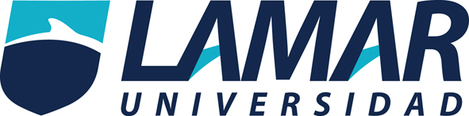 Alumno:Angelino García Luis DavidMatricula:LME 4051Universidad LamarMateria:Medicina Basada en EvidenciasCatedrático:Dra. Carmen González TorresActividad:Actividad Integradora 2Fecha de entrega:30/03/17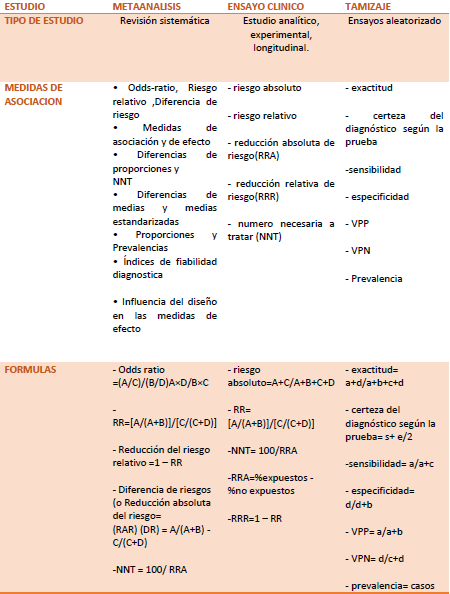 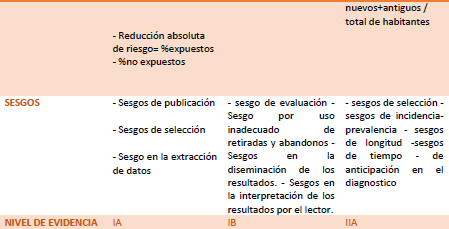 